Волкова Наталья АлександровнаМКДОУ «Детский сад №14» город НововоронежПредставляю вашему вниманию игровой макет-пособие «Волшебная юла!», которую  широко использую в  своей педагогической практике. Это динамическая игрушка, выступающая самостоятельной игрушкой или одним из элементов настольных игр.  Это своеобразная пирамидка с изображениями, словами или цифрами. Сверху над кругами расположена стрелка. Все кольца подвижны, их можно крутить в обе стороны. Кольца разделены на несколько секторов. При повороте кругов стрелка выделяет определенные сектора на каждом уровне. На секторах могут быть нанесены рисунки, загадки и целые предложения. Игрок задает вопрос и раскручивает игрушку. Полученную комбинацию можно истолковать как ответ на вопрос, а для расшифровки подключают воображение и логику.  Пособие вносит элемент игры в образовательную деятельность, помогает поддерживать интерес к обучаемому материалу.  Игровой макет мобилен, безопасен  и доступен детям, соответствует возрастной категории детей,  развивает пространственное воображение, творческое мышление, позволяет повысить эффективность интеллектуального развития  каждого ребенка. В процессе игры формируется целостная картина мира. Ребенок тренирует мелкую моторику, скоординированную работу правой и левой рук, элемент самооценки развивает навыки самоконтроля и самооценки. Благодаря простоте конструкции и широкой функциональности такой изделие понятно и удобно в использовании и необходимо в работе педагогов. Пособие «Волшебная юла» используется в работе с детьми 3-7 лет в непосредственной образовательной деятельности педагога с детьми, а также в режимных моментах.   Задачи в обучении ставятся в соответствии с каждым  возрастом . Сделав такое пособие, применяю  его  на практике, использую   в любой организованной совместной деятельности, интегрируя с другими областями .Использование игрового макета «Волшебная юла» в совместной и самостоятельной деятельности помогает  детям   научиться:- анализировать предметы на полисенсорной основе;- группировать предметы  по общим признакам, находить причинно-следственные связи между объектами;- делить предметы на части, составлять целое из частей и узнавать предмет по его части;- развить навыки фантазийного преобразования объектов.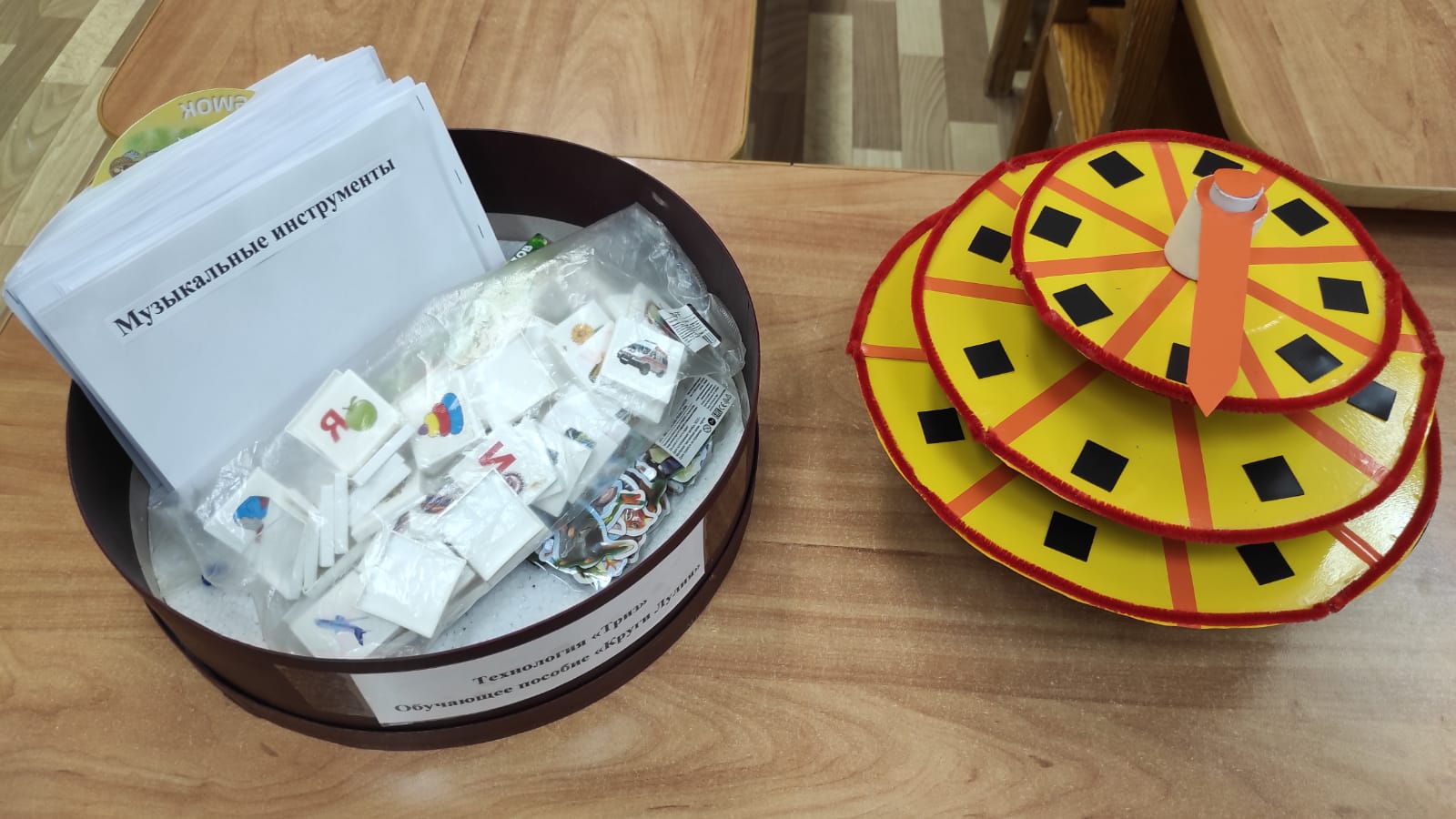 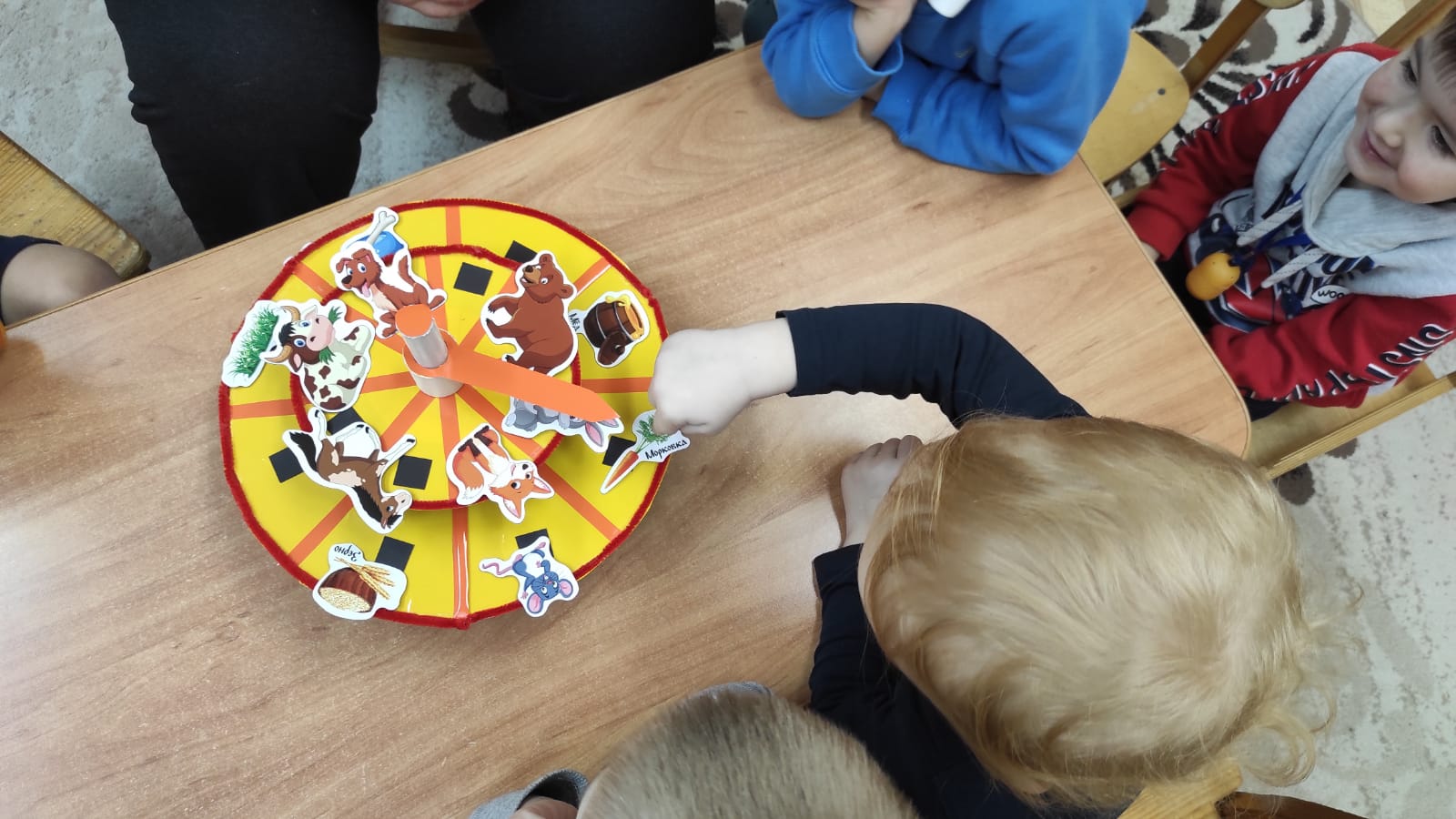 